CİHAZIN KULLANMA TALİMATICihazın fişini prize takınız.Isı ayar düğmesinden istenilen ısıyı ayarlayınız.Cihazı kullandıktan sonra fişini prizden çıkarınız.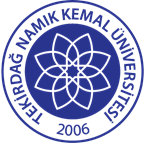 TNKÜ ÇORLU MÜHENDİSLİK FAKÜLTESİİKİLİ OCAK KULLANMA TALİMATIDoküman No: EYS-TL-136TNKÜ ÇORLU MÜHENDİSLİK FAKÜLTESİİKİLİ OCAK KULLANMA TALİMATIHazırlama Tarihi:11.04.2022TNKÜ ÇORLU MÜHENDİSLİK FAKÜLTESİİKİLİ OCAK KULLANMA TALİMATIRevizyon Tarihi:--TNKÜ ÇORLU MÜHENDİSLİK FAKÜLTESİİKİLİ OCAK KULLANMA TALİMATIRevizyon No:0TNKÜ ÇORLU MÜHENDİSLİK FAKÜLTESİİKİLİ OCAK KULLANMA TALİMATIToplam Sayfa Sayısı:1Cihazın Markası/Modeli/ Taşınır Sicil NoAkelKullanım AmacıIsıtma işlemlerinde kullanılırSorumlusu	Laboratuvar KomisyonuSorumlu Personel İletişim Bilgileri (e-posta, GSM)Doç. Dr. Aylin YILDIZ- ayildiz@nku.edu.trArş. Gör. Hayal OKTAY- hdalkilic@nku.edu.tr